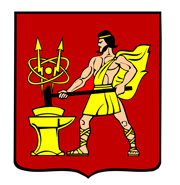 АДМИНИСТРАЦИЯ ГОРОДСКОГО ОКРУГА ЭЛЕКТРОСТАЛЬМОСКОВСКОЙ ОБЛАСТИПОСТАНОВЛЕНИЕ22.11.2021 № 868/11Об утверждении прогнозируемой численности обучающихся, получающих образование по дополнительным общеразвивающим программам в муниципальных общеобразовательных учреждениях городского округа Электросталь Московской области, в период с 01.09.2021 по 31.12.2021, 2022 год и плановый период 2023-2024г.             В соответствии с законами Московской области от 10.12.2020 №267/2020-ОЗ «О финансовом обеспечении реализации основных общеобразовательных программ в муниципальных общеобразовательных организациях в Московской области, обеспечении дополнительного образования детей в муниципальных общеобразовательных организациях в Московской области за счет средств бюджета Московской области в 2021 году и в плановом периоде 2022 и 2023 годов», от 12.12.2013 №147/2013-ОЗ «О наделении органов местного самоуправления муниципальных образований Московской области отдельными государственными полномочиями Московской области в сфере образования», Порядком расходования субвенции из бюджета Московской области бюджетам муниципальных образований Московской области на обеспечение государственных полномочий Московской области в сфере образования, утвержденным постановлением Правительства Московской области от 30.12.2019 №1064/45, Администрация городского округа Электросталь Московской области ПОСТАНОВЛЯЕТ:            1. Утвердить прогнозируемую численность обучающихся, получающих образование по дополнительным общеразвивающим программам в муниципальных общеобразовательных учреждениях городского округа Электросталь Московской области, в период с 01.09.2021 по 31.12.2021, 2022 год и плановый период 2023-2024г., согласно приложению к настоящему постановлению.            2. Разместить на официальном сайте городского округа Электросталь Московской области по адресу: www.electrostal.ru.           3. Признать утратившим силу постановление Администрации городского округа Электросталь Московской области от 19.11.2020 №795/11 «Об утверждении прогнозируемой среднегодовой численности обучающихся, получающих образование по дополнительным общеразвивающим программам в муниципальных общеобразовательных учреждениях, городского округа Электросталь Московской области на 2021-2023годы».  4. Настоящее постановление вступает в силу после его подписания.           5. Контроль за выполнением настоящего постановления возложить на заместителя Главы Администрации городского   округа   Электросталь  Московской  области  Кокунову М.Ю.Первый заместитель ГлавыАдминистрации городского округа	                                                          О.В. Печникова